Winde und WindsystemeEin Orkan namens Lothar wütete 1999 im Schwarzwald. Ein Hurrikan mit dem Namen Katrina forderte 2005 mehr als 1800 Todesopfer in den USA. Wo aber genau gehören Taifune und Zyklone hin und was sind Tornados?Die sogenannte Beaufort-Skala (Bft) klassifiziert Windstärken anhand ihrer Geschwindigkeiten: von „Windstille“, Bft 0, bis „Orkanstärke“, Bft 12. Auch phänomenologische Kriterien kann man diesen Windstärken zuordnen – also beispielsweise deren Wirkung an Land und auf dem Meer: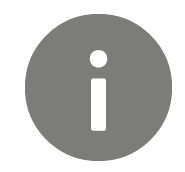 Sturm heißt jeder Wind ab einer Beaufort-Windstärke von 9 (also ab einer Geschwindigkeit von 75 Kilometern pro Stunde). Stürme wehen von einem Ort zum anderen – in ganz unterschiedlichen Windstärken. Ab 12 Beaufort (einer Geschwindigkeit von 117 Kilometern pro Stunde) wird von einem Orkan gesprochen.Aber spätestens über diese hohen Windgeschwindigkeiten hinaus bricht Chaos in der Namensgebung aus! Nun ist vor allem wichtig, wie ein Sturm geformt ist, in welcher Weltgegend er wütet und was er mit sich schleppt. Jedoch alle Wirbelstürme haben eines gemeinsam: Luft kreist schnell um eine Achse!Tropisch-subtropische Wirbelstürme entstehen immer über dem Meer, jedoch in verschiedenen Seegebieten der Erde. Im Nordatlantik oder Nordostpazifik sind das Hurrikane, im Indischen Ozean oder Südpazifik Zyklone, in Ost- und Südostasien Taifune. In Australien werden sie Willy Willy genannt, im Indischen Ozean bei Mauritius Mauritius-Orkan. Folglich gibt es also viele Namen, die das gleiche Phänomen beschreiben.Tornados hingegen entstehen meist über Land. In Deutschland werden sie Windhose oder Wasserhose genannt. BezeichnungWind-stärke
in Bftkm/hWirkung an LandWirkung auf dem MeerWindstille, Flaute00–1keine Luftbewegung, Rauch steigt senkrecht emporspiegelglatte Seeleiser Zug11–5kaum merklich, Rauch treibt leicht ab, Windflügel und Windfahnen unbewegtleichte Kräuselwellenleichte Brise26–11Blätter rascheln, Wind im Gesicht spürbarkleine, kurze Wellen, Oberfläche glasigschwache Brise312–19Blätter und dünne Zweige bewegen sichanfängliche Schaumbildungmäßige Brise420–28Zweige bewegen sich, loses Papier wird vom Boden gehobenkleine, länger werdende Wellen, Schaumköpfefrische Brise529–38größere Zweige und Bäume bewegen sich, Wind deutlich hörbarmäßige, große Wellen, überall Schaumköpfestarker Wind639–49dicke Äste bewegen sich, hörbares Pfeifen an Drahtseilen und Telefonleitungengrößere Wellen mit brechenden Köpfen, überall weiße Schaumfleckensteifer Wind750–61Bäume schwanken, Widerstand beim Gehenbrechende Wellenköpfe,  Schaumstreifenstürmischer Wind862–74große Bäume bewegen sich, Zweige brechen,  beim Gehen erhebliche Behinderunghohe Wellenberge, überall SchaumstreifenSturm975–88Äste brechen, Ziegel werden von Dächern gehobenhohe Wellen mit verwehter Gischt, Brecherbildungschwerer Sturm1089–102Bäume werden entwurzelt und Gartenmöbel weggeweht, größere Schäden an Häusernsehr hohe Wellen, überall weiße Flecken, schwere Brecherorkanartiger Sturm11103–117heftige Böen, Windbruch, Autos werden aus der Spur geworfen, dicke Mauern werden beschädigt, Gehen ist unmöglichWasser wird waagerecht weggeweht, starke SichtverminderungOrkan12≥ 117schwerste Sturmschäden und VerwüstungenSchaum und Gischt überall, keine Sicht mehr